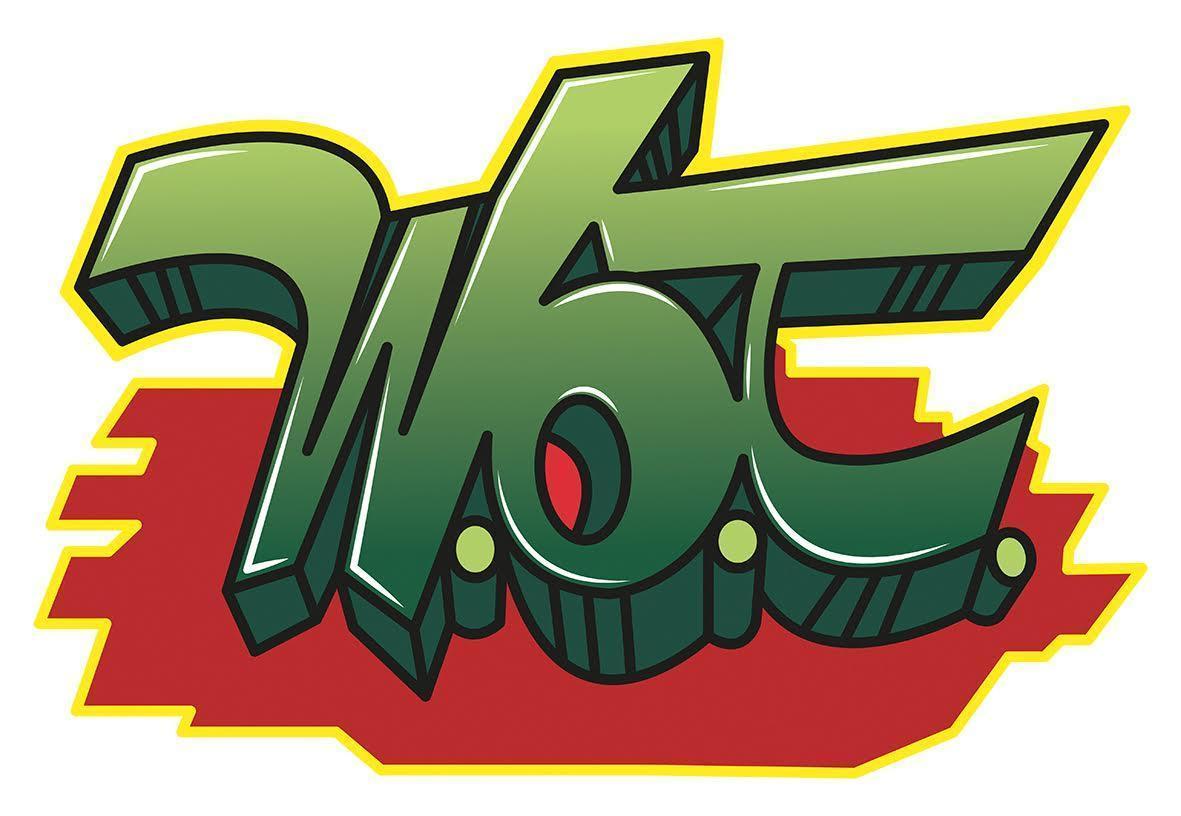 W.O.T. - World of TeensKinder- und Jugendtreff Gemeinde Thal  PROGRAMMJänner 2020SA 04.1. 15.00 - 19.00 Uhr:		Spiele-SessionSkipBo, Jungle Speed, DKT, Werwölfe vom Düsterwald, Phase Zehn, Black Stories, Wer bin ich,... je nach Lust und Laune werden wir heute wieder mal verschiedenste Spiele ausprobieren!SA 11.1. 15.00 - 19.00 Uhr:		Frühjahrsputz	Eine Aufräumaktion zu Jahresbeginn lässt sich leider auch heuer nicht vermeiden… nach wenigem gemeinsamen Aufräumen können wir uns möglichst schnell Lustigerem widmen.SA 18.1. 15.00 - 19.00 Uhr:		Wuzzel-TunierDas W.o.T.-Wuzzel-Turnier geht in eine neue Runde. Wer wird diesmal der Champion? Wie immer spielt ihr um einen kleinen Preis. SA 25.1. 15.00 - 19.00 Uhr:		Freetime – Chill & Relax	Abhängen im W.O.T. ist angesagt: Chill & relax! Freunde und Freundinnen treffen, kicken, plaudern, Playstation, Spiele, Musik, Tischfußball, usw.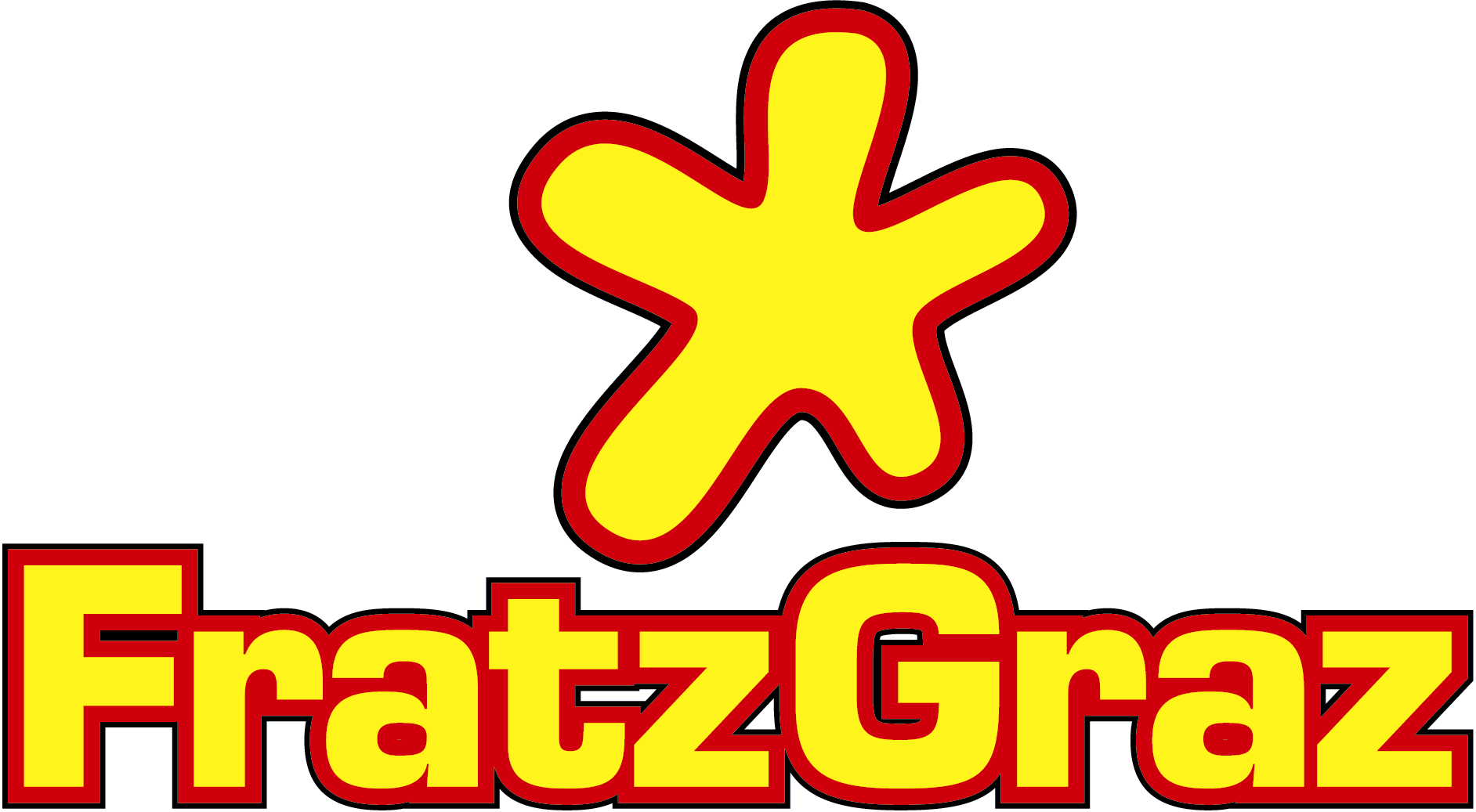 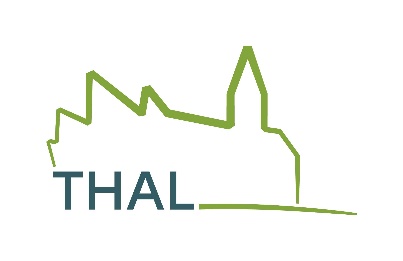 Auf Euer Kommen freuen sich,	die Gemeinde Thal	und	Ami & Alessa